NávrhV Y H L Á Š K AMinisterstva financií Slovenskej republikyz ..... 2015,o žiadosti o presun platobného účtu Ministerstvo financií Slovenskej republiky podľa § 44d zákona č. 492/2009 Z. z. o platobných službách a o zmene a doplnení niektorých zákonov v znení zákona č..../... Z. z. ustanovuje:Žiadosť o presun platobného účtu(ďalej len „žiadosť“)Obligatórne náležitosti žiadostiSpotrebiteľ:Meno:				Priezvisko:			Titul:		Rodné číslo:Typ dokladu:			Číslo dokladu:			Št. príslušnosť:Trvalé bydliskoUlica:				Číslo:			Obec:		    PSČ:Obchodné meno:		                  IČO: 			    DIČ:Sídlo/miesto podnikania:                                                                      Štatutárny orgán:Údaje o účte spotrebiteľa u prijímajúceho poskytovateľa platobných služieb (ďalej len „Nová banka“):Obchodné meno:Sídlo bankySídlo pobočky banky:Číslo účtu:Kód banky:IBAN:SWIFT/BIC kód:			Mena účtu:Platobný účet, ktorý sa pri presune zriaďuje v Novej banke predstavuje základný bankový produkt alebo platobný účet so základnými funkciami 											ÁNO	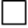 											NIE      Údaje o účte spotrebiteľa u odovzdávajúceho poskytovateľa platobných služieb (ďalej len „Stará banka“):Obchodné meno:Sídlo banky:Číslo účtu:Kód banky:IBAN:SWIFT/BIC kód:			Mena účtu :A.1 Zrušenie platobného účtu v Starej banke dňom uplynutia výpovednej lehoty:                                                                                                                                            ÁNO												NIE       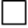 A.1.1 Výpovedná lehota pri zrušení platobného účtu pri jeho presune začína plynúť:                (vyplní Stará banka)A.2 Prevod finančných prostriedkov na platobný účet v Novej banke:                          ÁNO												NIE       									Ak ÁNO, aká suma: .......................... EURA.2.1 Prevod zostatku finančných prostriedkov na platobný účet v Novej banke:       ÁNO												NIE       B.	Ďalšie náležitosti žiadosti Ja, dolu podpísaný spotrebiteľ:týmto splnomocňujem Novú banku, aby doručila túto žiadosť Starej banke,nastavila ochranu platobného účtu voči inkasu A. zriadila všetky                                                                                            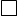  B  zriadila len nižšie uvedené trvalé príkazy na úhradu, súhlasy spotrebiteľa s inkasom na vyššie uvedenom účte vedenom v Novej banke podľa informácií od Spotrebiteľa........................................................................................................................................................................................................................................................................................................................................................................................................................................................Dátum, od ktorého sa trvalé príkazy na úhradu a súhlasy s inkasom vykonávajú v Novej banke: 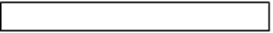 A  informovala                                                                               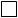 B  neinformovala                                                                            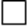 platiteľov uskutočňujúcich úhrady na platobný účet spotrebiteľa o údajoch platobného účtu spotrebiteľa vedeného v Novej banke (spotrebiteľ vyplní prílohu č. 2 tejto žiadosti, len ak zaškrtol možnosť ,,informovala“)4. C   Dátum, od ktorého platitelia musia vykonávať príkazy na úhradu na platobný účet spotrebiteľa v Novej banke: A  informovalaB  neinformovala                                                                           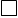 príjemcov používajúcich inkaso na zúčtovanie finančných prostriedkov z platobného účtu spotrebiteľa o údajoch platobného účtu spotrebiteľa vedeného v Novej banke (spotrebiteľ vyplní prílohu č. 1 tejto žiadosti, len ak zaškrtol  možnosť ,,informovala“)5. C   Dátum, od ktorého príjemca musí zúčtovať finančné prostriedky prostredníctvom inkasa z platobného účtu spotrebiteľa vedeného v Novej banke  :                                                                              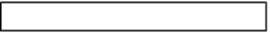 6. A    Dátum zrušenia trvalých príkazov na úhradu a súhlasov s inkasom na platobnom účte v Starej banke a dátum ukončenia prijímania prichádzajúcich úhrad a inkás na platobnom účte spotrebiteľa v Starej banke : 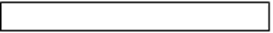 týmto splnomocňujem Starú banku, aby predložila Novej banke zoznam                         všetkých existujúcich platobných príkazov na úhradu a inkás                          platobných príkazov na úhradu a inkás so splatnosťou po dni presunu platobného účtu  spotrebiteľa a zahraničných príkazov na úhradu a inkás so splatnosťou po dni presunu platobného účtu spotrebiteľa,týmto žiadam Starú banku ozaslanie informácie Novej banke o type ochrany platobného účtu spotrebiteľa  pre inkaso, inkás s jedinečným identifikátorom príjemcu inkasa,predloženie informácií o prichádzajúcich úhradách a inkasách, ktoré sa vykonali na platobnom účte spotrebiteľa v posledných 13 mesiacoch zrušenie všetkých platobných príkazov na úhradu a súhlasov s inkasom od dátumu uvedeného v bode 6. A  tejto žiadosti,zrušenie nižšie určených platobných príkazov na úhradu a súhlasov s inkasom od dátumu uvedeného v bode 6. A  tejto žiadosti---------------------------------------------------------------------------------------------------------------------Ja, dolu podpísaný spotrebiteľ týmto udeľujem v zmysle zákona č. 122/2013 Z. z. o ochrane osobných údajov v znení neskorších predpisov:Novej banke výslovný súhlas so spracovaním mojich osobných údajov v rozsahu údajov uvedených v tejto žiadosti, ako aj údajov poskytnutých Starej banke v rámci procesu presunu účtu a za účelom realizácie presunu účtu. Tieto údaje sa stávajú súčasťou mojej osobnej dokumentácie u Novej banky a lehotu ich archivácie a podmienky likvidácie určujú všeobecne platné právne predpisy. Svoj súhlas udeľujem na čas trvania zmluvného vzťahu s Novou bankou vrátane času archivácie uvedených dokladov a listín stanovený všeobecne záväznými právnymi predpismi, počas ktorého ho nemožno odvolať.Starej banke výslovný súhlas so spracovaním mojich osobných údajov v rozsahu údajov uvedených v tejto žiadosti v rámci procesu presunu platobného účtu. Tieto údaje sa stávajú súčasťou mojej osobnej dokumentácie u Starej banky a lehotu ich archivácie a podmienky likvidácie určujú všeobecne platné právne predpisy. Zároveň vymedzujem čas trvania tohto súhlasu výlučne na čas trvania zmluvného vzťahu so Starou bankou vrátane času archivácie uvedených dokladov a listín stanovený všeobecne záväznými právnymi predpismi, počas ktorého ho nemožno odvolať.Starej banke výslovný súhlas s poskytnutím mojich osobných údajov Novej banke v rozsahu údajov uvedených v tejto žiadosti a v rozsahu informácie o platobnom účte a súvisiacich poskytovaných produktoch a služieb, a to najmä meno, priezvisko, titul, rodné číslo, ČOP, adresa trvalého pobytu, adresa na doručovanie, v rámci procesu presunu účtu za účelom realizácie presunu platobného účtu.Ja, dolu podpísaný spotrebiteľ svojim podpisom prehlasujem, že:som oboznámený s ustanoveniami presunu účtu podľa zákona č.         Z.z. ktorým sa mení a dopĺňa zákon č. 492/2009 Z. z. o platobných službách a o zmene a doplnení niektorých zákonov v znení neskorších predpisov a ktorým sa mení a dopĺňa zákon č. 483/2001 Z. z. o bankách a o zmene a doplnení niektorých zákonov v znení neskorších predpisov,som oboznámený so skutočnosťou, že Stará banka môže zrušiť platobný účet a/alebo previesť finančné prostriedky resp. jeho zostatok na platobný účet v Novej banke až po vysporiadaní mojich záväzkov voči Starej banke súvisiacich s platobným účtom a súvisiacimi službami údaje uvedené v žiadosti sú úplné a pravdivé,som sa oboznámil a súhlasím so Všeobecnými obchodnými podmienkami a Sadzobníkom Novej banky a osobitnými Obchodnými podmienkami upravujúcimi podmienky vykonávania platobného styku v Novej banke,som nepodal v inej banke žiadosť o presun vyššie uvedeného účtu v Starej banke, ktorá by nebola doteraz odmietnutá.Dátum:				Miesto:			Podpis spotrebiteľa:Žiadosť prijal:				Dátum:			Podpis Nová banka:Príloha č. 1 k žiadostiZmena mandátu na SEPA inkasoReferencia mandátu:Príjemca: Názov príjemcu, adresa, PSČ, mesto, štát, IČO, DIČ, bankové spojenie – banka, číslo účtu, kód banky IBAN, BIC/SWIFT kódCID - Identifikátor príjemcu:Typ SEPA inkasa:  COREPodpísaním tohto formulára splnomocňujete (A)  ,,Príjemcu“ na posielanie platobných príkazov do vašej banky na odpísanie finančných prostriedkov z vášho účtu a (B) vašu banku na odpísanie finančných prostriedkov z vášho účtu v súlade s platobnými príkazmi od ,,Príjemcu“.V rámci vašich práv máte právo na refundáciu od vašej banky podľa zmluvných podmienok s vašou bankou. Refundáciu si musíte vyžiadať do 8 týždňov so začiatkom odo dňa, kedy bolo suma finančných prostriedkov odpísaná z vášho účtu.Všetky práva sú vysvetlené vo vyhlásení, ktoré môžete obdržať z vašej banky.Spotrebiteľ (Meno a priezvisko spotrebiteľa):Trvalé bydlisko:Ulica:								Číslo:Mesto:								PSČ:Štát:Bankové spojenie v Novej banke:IBAN: 										         BIC (SWIFT):Typ platby:            opakujúca sa platba                            Dátum, od ktorého príjemca zúčtuje finančné prostriedky prostredníctvom inkasa z platobného účtu spotrebiteľa vedeného v Novej banke:    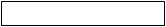 Doplňujúce údaje k mandátu na SEPA inkaso:Číslo dokladu totožnosti/IČO:Tel. číslo:                               Email:Štatutárny orgán obchodnej spoločnosti:Meno a priezvisko:Doklad totožnosti:Podpísaním tohto formulára zároveň v súlade s § 11 zákona č. 122/2013 Z.z. o ochrane osobných údajov a o zmene a doplnení niektorých zákonov v platnom znení udeľujem ako Platiteľ súhlas spoločnosti ............................na správu, spracovanie a uchovanie osobných údajov uvedených v tomto formulári na účely realizácie procesu inkasa v SEPA. Súhlas so spracúvaním osobných údajov udeľujem na dobu neurčitú, platí do jeho odvolania, pričom tento súhlas je možno kedykoľvek písomne odvolať.--------------------------------                                     -----------------------------                      ----------------------------Miesto podpísania poverenia				  Dátum	                                          Podpis spotrebiteľaPríloha č. 2 k žiadostiÚdaje pre platiteľa o platobnom účte spotrebiteľa v Novej bankena účely uskutočnenia príkazov na úhraduJa, dolu podpísaný Spotrebiteľ:Spotrebiteľ :Meno:				Priezvisko:			Titul:		Rodné číslo:Typ dokladu:			Číslo dokladu:			Št. príslušnosť:Trvalé bydliskoUlica:				Číslo:			             Obec:		    PSČ:Obchodné meno:		IČO: 			Sídlo/miesto podnikania:DIČ:                                                                               Štatutárny orgán:týmto splnomocňujem Novú banku:Nová banka:Obchodné meno:Sídlo banky:Sídlo pobočky banky:IČO:aby informovala nižšie špecifikovaných platiteľov uskutočňujúcich úhrady na platobný účet spotrebiteľa o údajoch platobného účtu spotrebiteľa vedeného v Novej banke   Platiteľ:   Názov platiteľa: (meno a priezvisko/obchodné meno)   IČO:   Miesto podnikania/sídlo:   Ulica:   Číslo:   PSČ:                          Mesto:Údaje o platobnom účte spotrebiteľa vedeného v Novej banke: Obchodné meno:Sídlo banky:Číslo účtu:Kód banky:IBAN:SWIFT/BIC kód:			Mena účtu  :Dátum, od ktorého platiteľ vykonáva príkazy na úhradu na platobný účet spotrebiteľa v Novej banke:                                                                                 V ...................., dňa.....................----------------------------------                                                 ---------------------------------                               Podpis spotrebiteľa                                                               podpis Novej banky 